This program sheet is effective for all students starting at IUB beginning summer 2024.This program sheet is effective for all students starting at IUB beginning summer 2024.This program sheet is effective for all students starting at IUB beginning summer 2024.This program sheet is effective for all students starting at IUB beginning summer 2024.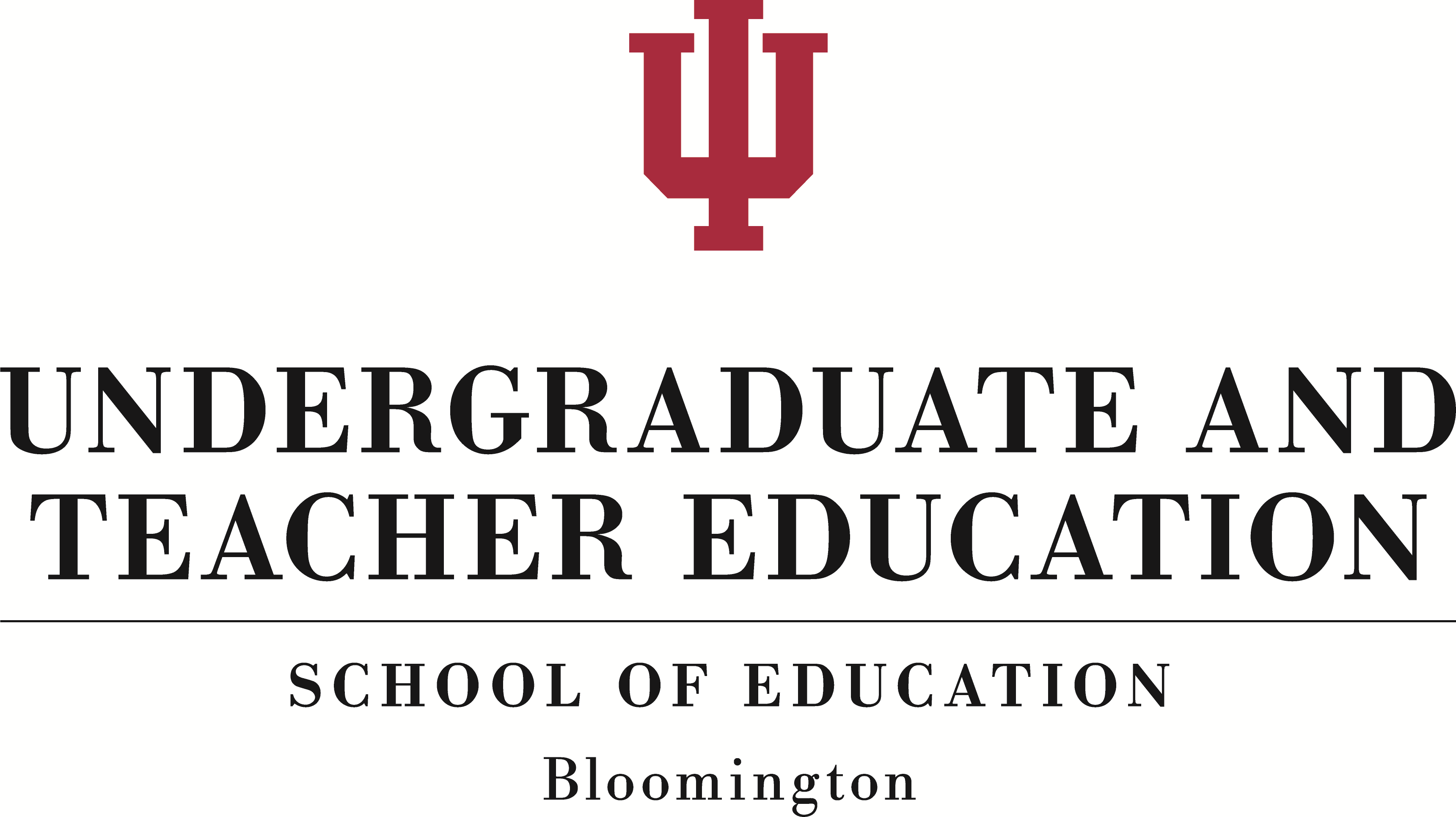 B.S. EDUCATION: EARLY CHILDHOOD EDUCATION: EARLY CHILDHOOD CARE AND EDUCATION LEADERS CONCENTRATION (NON-LICENSURE) (ECCEL)B.S. EDUCATION: EARLY CHILDHOOD EDUCATION: EARLY CHILDHOOD CARE AND EDUCATION LEADERS CONCENTRATION (NON-LICENSURE) (ECCEL)B.S. EDUCATION: EARLY CHILDHOOD EDUCATION: EARLY CHILDHOOD CARE AND EDUCATION LEADERS CONCENTRATION (NON-LICENSURE) (ECCEL)The Bachelor of Science in Early Childhood Education track allows students to develop knowledge, skills and dispositions for multiple roles in Early Childhood Education as teachers and leaders that care for, educate, or provide services to young children and families’ ages 0-5 years. Positions include preschool teacher or administrator, family support specialist, early interventionist, and working for an agency and community groups that serve young children, families, and those working with them. Course requirements for this program are valid at IUB as reflected in the School of Education Bulletin. A four-year college plan of 120 credits requires completion of 15 credits each semester. The following are required for retention, student teaching and graduation: a 2.0 GPA in each content area; a 2.5 GPA in the Professional Education and overall; and a grade of C or higher in each professional education course.The Bachelor of Science in Early Childhood Education track allows students to develop knowledge, skills and dispositions for multiple roles in Early Childhood Education as teachers and leaders that care for, educate, or provide services to young children and families’ ages 0-5 years. Positions include preschool teacher or administrator, family support specialist, early interventionist, and working for an agency and community groups that serve young children, families, and those working with them. Course requirements for this program are valid at IUB as reflected in the School of Education Bulletin. A four-year college plan of 120 credits requires completion of 15 credits each semester. The following are required for retention, student teaching and graduation: a 2.0 GPA in each content area; a 2.5 GPA in the Professional Education and overall; and a grade of C or higher in each professional education course.The Bachelor of Science in Early Childhood Education track allows students to develop knowledge, skills and dispositions for multiple roles in Early Childhood Education as teachers and leaders that care for, educate, or provide services to young children and families’ ages 0-5 years. Positions include preschool teacher or administrator, family support specialist, early interventionist, and working for an agency and community groups that serve young children, families, and those working with them. Course requirements for this program are valid at IUB as reflected in the School of Education Bulletin. A four-year college plan of 120 credits requires completion of 15 credits each semester. The following are required for retention, student teaching and graduation: a 2.0 GPA in each content area; a 2.5 GPA in the Professional Education and overall; and a grade of C or higher in each professional education course.May 2024GENERAL EDUCATION REQUIREMENTShttps://gened.indiana.edu/approved-courses/index.htmlCareful selection & completion of courses with a grade of “C” or higher may allow double counting within General Education, Professional Education &/or Content Field. If you earn a grade lower than a C, please consult with an academic advisor.GENERAL EDUCATION REQUIREMENTShttps://gened.indiana.edu/approved-courses/index.htmlCareful selection & completion of courses with a grade of “C” or higher may allow double counting within General Education, Professional Education &/or Content Field. If you earn a grade lower than a C, please consult with an academic advisor.GENERAL EDUCATION REQUIREMENTShttps://gened.indiana.edu/approved-courses/index.htmlCareful selection & completion of courses with a grade of “C” or higher may allow double counting within General Education, Professional Education &/or Content Field. If you earn a grade lower than a C, please consult with an academic advisor.GENERAL EDUCATION REQUIREMENTShttps://gened.indiana.edu/approved-courses/index.htmlCareful selection & completion of courses with a grade of “C” or higher may allow double counting within General Education, Professional Education &/or Content Field. If you earn a grade lower than a C, please consult with an academic advisor.GENERAL EDUCATION REQUIREMENTShttps://gened.indiana.edu/approved-courses/index.htmlCareful selection & completion of courses with a grade of “C” or higher may allow double counting within General Education, Professional Education &/or Content Field. If you earn a grade lower than a C, please consult with an academic advisor.GENERAL EDUCATION REQUIREMENTShttps://gened.indiana.edu/approved-courses/index.htmlCareful selection & completion of courses with a grade of “C” or higher may allow double counting within General Education, Professional Education &/or Content Field. If you earn a grade lower than a C, please consult with an academic advisor.FoundationsFoundationsFoundationsCreditsCreditsCreditsEnglish Composition (EC)English Composition (EC)English Composition (EC)English Composition (EC)0-30-3Mathematical Modeling (MM)Mathematical Modeling (MM)Mathematical Modeling (MM)Mathematical Modeling (MM)3-43-4Breadth of InquiryBreadth of InquiryBreadth of InquiryBreadth of InquiryArts & Humanities (A&H)Arts & Humanities (A&H)Arts & Humanities (A&H)Arts & Humanities (A&H)66Social & Historical Studies (S&H)Social & Historical Studies (S&H)Social & Historical Studies (S&H)Social & Historical Studies (S&H)66Natural & Mathematical Sciences (N&M)Natural & Mathematical Sciences (N&M)Natural & Mathematical Sciences (N&M)Natural & Mathematical Sciences (N&M)5-65-6Option I: Two courses with one a Natural Science (NS) OROption I: Two courses with one a Natural Science (NS) OROption I: Two courses with one a Natural Science (NS) OROption I: Two courses with one a Natural Science (NS) OROption I: Two courses with one a Natural Science (NS) OROption I: Two courses with one a Natural Science (NS) OROption II: One 5 hr Science with a lab (LAB)Option II: One 5 hr Science with a lab (LAB)Option II: One 5 hr Science with a lab (LAB)Option II: One 5 hr Science with a lab (LAB)World Languages & CulturesWorld Languages & CulturesWorld Languages & CulturesWorld Languages & Cultures66Option I: Language Study (WL) OROption I: Language Study (WL) OROption I: Language Study (WL) OROption I: Language Study (WL) OROption II: World Culture (WC) OROption II: World Culture (WC) OROption II: World Culture (WC) OROption II: World Culture (WC) OROption III: International Experience (IE)Option III: International Experience (IE)Option III: International Experience (IE)Option III: International Experience (IE)Shared Goals for the School of EducationShared Goals for the School of EducationShared Goals for the School of EducationShared Goals for the School of EducationIntensive Writing (IW) (EDUC-H 205 or H 340)Intensive Writing (IW) (EDUC-H 205 or H 340)Intensive Writing (IW) (EDUC-H 205 or H 340)Intensive Writing (IW) (EDUC-H 205 or H 340)33Information Fluency (IF) (EDUC-W 200)Information Fluency (IF) (EDUC-W 200)Information Fluency (IF) (EDUC-W 200)Information Fluency (IF) (EDUC-W 200)33Diversity in the United States (D) (Professional Education)Diversity in the United States (D) (Professional Education)Diversity in the United States (D) (Professional Education)Diversity in the United States (D) (Professional Education)33Enriching Educational Experiences(EEE/Student Teaching) (EDUC-M 424)Enriching Educational Experiences(EEE/Student Teaching) (EDUC-M 424)Enriching Educational Experiences(EEE/Student Teaching) (EDUC-M 424)Enriching Educational Experiences(EEE/Student Teaching) (EDUC-M 424)1515PREREQUISITES FOR ADMISSION TO THE TEPCompetitive enrollment. Meeting minimum requirements does not guarantee enrollment in authorized courses.PREREQUISITES FOR ADMISSION TO THE TEPCompetitive enrollment. Meeting minimum requirements does not guarantee enrollment in authorized courses.PREREQUISITES FOR ADMISSION TO THE TEPCompetitive enrollment. Meeting minimum requirements does not guarantee enrollment in authorized courses.PREREQUISITES FOR ADMISSION TO THE TEPCompetitive enrollment. Meeting minimum requirements does not guarantee enrollment in authorized courses.PREREQUISITES FOR ADMISSION TO THE TEPCompetitive enrollment. Meeting minimum requirements does not guarantee enrollment in authorized courses.PREREQUISITES FOR ADMISSION TO THE TEPCompetitive enrollment. Meeting minimum requirements does not guarantee enrollment in authorized courses.2.5 GPA overall.2.5 GPA overall.2.5 GPA overall.2.5 GPA overall.2.5 GPA overall.2.5 GPA overall.Completion of or enrollment in prerequisites. Grade of C or higher is required in each professional EDUC course. Completion of or enrollment in prerequisites. Grade of C or higher is required in each professional EDUC course. Completion of or enrollment in prerequisites. Grade of C or higher is required in each professional EDUC course. Completion of or enrollment in prerequisites. Grade of C or higher is required in each professional EDUC course. Completion of or enrollment in prerequisites. Grade of C or higher is required in each professional EDUC course. Completion of or enrollment in prerequisites. Grade of C or higher is required in each professional EDUC course. CourseCreditsCreditsCreditsCreditsCommunication for Youth Serving Professionals(EDUC-G 203) (S&H)Communication for Youth Serving Professionals(EDUC-G 203) (S&H)Communication for Youth Serving Professionals(EDUC-G 203) (S&H)Communication for Youth Serving Professionals(EDUC-G 203) (S&H)3Math 1 (EDUC-N 101)Math 1 (EDUC-N 101)Math 1 (EDUC-N 101)Math 1 (EDUC-N 101)3Math 2 or Math 3  Math 2 (Mathematical Modeling) (MM)  Math 3 (EDUC-N 103)Math 2 or Math 3  Math 2 (Mathematical Modeling) (MM)  Math 3 (EDUC-N 103)Math 2 or Math 3  Math 2 (Mathematical Modeling) (MM)  Math 3 (EDUC-N 103)Math 2 or Math 3  Math 2 (Mathematical Modeling) (MM)  Math 3 (EDUC-N 103)3-4Scientific Inquiry (EDUC-Q 200) (N&M) (NS)Scientific Inquiry (EDUC-Q 200) (N&M) (NS)Scientific Inquiry (EDUC-Q 200) (N&M) (NS)Scientific Inquiry (EDUC-Q 200) (N&M) (NS)3Science (EDUC-Q 205, BIOL-Q 201, EAS-E 105 (N&M) (NS), PHYS-P 199 (N&M) (NS))Science (EDUC-Q 205, BIOL-Q 201, EAS-E 105 (N&M) (NS), PHYS-P 199 (N&M) (NS))Science (EDUC-Q 205, BIOL-Q 201, EAS-E 105 (N&M) (NS), PHYS-P 199 (N&M) (NS))Science (EDUC-Q 205, BIOL-Q 201, EAS-E 105 (N&M) (NS), PHYS-P 199 (N&M) (NS))3The Elementary School Child (EDUC-P 248) (S&H)The Elementary School Child (EDUC-P 248) (S&H)The Elementary School Child (EDUC-P 248) (S&H)The Elementary School Child (EDUC-P 248) (S&H)3Technology (EDUC-W 200) (IF)Technology (EDUC-W 200) (IF)Technology (EDUC-W 200) (IF)Technology (EDUC-W 200) (IF)3Apply to TEP by March 1 to enroll in Fall term Junior Block.Apply to TEP by March 1 to enroll in Fall term Junior Block.Apply to TEP by March 1 to enroll in Fall term Junior Block.Apply to TEP by March 1 to enroll in Fall term Junior Block.Apply to TEP by March 1 to enroll in Fall term Junior Block.Apply to TEP by March 1 to enroll in Fall term Junior Block.Access TEP Application at: https://education.indiana.edu/Access TEP Application at: https://education.indiana.edu/Access TEP Application at: https://education.indiana.edu/Access TEP Application at: https://education.indiana.edu/Access TEP Application at: https://education.indiana.edu/Access TEP Application at: https://education.indiana.edu/I. CONTENT REQUIREMENTS38-42 creditsI. CONTENT REQUIREMENTS38-42 creditsI. CONTENT REQUIREMENTS38-42 creditsI. CONTENT REQUIREMENTS38-42 creditsI. CONTENT REQUIREMENTS38-42 creditsI. CONTENT REQUIREMENTS38-42 creditsI. CONTENT REQUIREMENTS38-42 creditsI. CONTENT REQUIREMENTS38-42 creditsI. CONTENT REQUIREMENTS38-42 creditsI. CONTENT REQUIREMENTS38-42 creditsI. CONTENT REQUIREMENTS38-42 creditsI. CONTENT REQUIREMENTS38-42 creditsI. CONTENT REQUIREMENTS38-42 creditsI. CONTENT REQUIREMENTS38-42 creditsI. CONTENT REQUIREMENTS38-42 creditsI. CONTENT REQUIREMENTS38-42 creditsI. CONTENT REQUIREMENTS38-42 creditsI. CONTENT REQUIREMENTS38-42 creditsI. CONTENT REQUIREMENTS38-42 creditsI. CONTENT REQUIREMENTS38-42 creditsI. CONTENT REQUIREMENTS38-42 creditsI. CONTENT REQUIREMENTS38-42 creditsI. CONTENT REQUIREMENTS38-42 creditsI. CONTENT REQUIREMENTS38-42 creditsLanguage Arts (2.0 GPA)Language Arts (2.0 GPA)Language Arts (2.0 GPA)Language Arts (2.0 GPA)Language Arts (2.0 GPA)Language Arts (2.0 GPA)Language Arts (2.0 GPA)Language Arts (2.0 GPA)Language Arts (2.0 GPA)Language Arts (2.0 GPA)Language Arts (2.0 GPA)3-6 credits3-6 credits3-6 credits3-6 credits3-6 credits3-6 credits3-6 credits3-6 credits3-6 credits3-6 credits3-6 credits3-6 credits3-6 creditsEnglish Composition (EC) (Select one) (Grade of C or higherrequired)English Composition (EC) (Select one) (Grade of C or higherrequired)English Composition (EC) (Select one) (Grade of C or higherrequired)English Composition (EC) (Select one) (Grade of C or higherrequired)English Composition (EC) (Select one) (Grade of C or higherrequired)English Composition (EC) (Select one) (Grade of C or higherrequired)English Composition (EC) (Select one) (Grade of C or higherrequired)English Composition (EC) (Select one) (Grade of C or higherrequired)English Composition (EC) (Select one) (Grade of C or higherrequired)English Composition (EC) (Select one) (Grade of C or higherrequired)English Composition (EC) (Select one) (Grade of C or higherrequired)English Composition (EC) (Select one) (Grade of C or higherrequired)English Composition (EC) (Select one) (Grade of C or higherrequired)English Composition (EC) (Select one) (Grade of C or higherrequired)English Composition (EC) (Select one) (Grade of C or higherrequired)English Composition (EC) (Select one) (Grade of C or higherrequired)English Composition (EC) (Select one) (Grade of C or higherrequired)English Composition (EC) (Select one) (Grade of C or higherrequired)English Composition (EC) (Select one) (Grade of C or higherrequired)English Composition (EC) (Select one) (Grade of C or higherrequired)English Composition (EC) (Select one) (Grade of C or higherrequired)English Composition (EC) (Select one) (Grade of C or higherrequired)English Composition (EC) (Select one) (Grade of C or higherrequired)English Composition (EC) (Select one) (Grade of C or higherrequired)CMLT-C 110CMLT-C 110Writing the WorldWriting the WorldWriting the WorldWriting the WorldWriting the WorldWriting the WorldWriting the WorldWriting the WorldWriting the WorldWriting the WorldWriting the WorldWriting the WorldWriting the WorldWriting the WorldWriting the WorldWriting the WorldWriting the WorldWriting the World3333ENG-W 131ENG-W 131Reading, Writing & Inquiry ORReading, Writing & Inquiry ORReading, Writing & Inquiry ORReading, Writing & Inquiry ORReading, Writing & Inquiry ORReading, Writing & Inquiry ORReading, Writing & Inquiry ORReading, Writing & Inquiry ORReading, Writing & Inquiry ORReading, Writing & Inquiry ORReading, Writing & Inquiry ORReading, Writing & Inquiry ORReading, Writing & Inquiry ORReading, Writing & Inquiry ORReading, Writing & Inquiry ORReading, Writing & Inquiry ORReading, Writing & Inquiry ORReading, Writing & Inquiry OR3333ENG-W 131EXENG-W 131EXENG-W 131EXENG-W 131EXENG-W 131EXENG-W 131EXENG-W 131EXENG-W 131EXElementary Composition-ExemptElementary Composition-ExemptElementary Composition-ExemptElementary Composition-ExemptElementary Composition-ExemptElementary Composition-ExemptElementary Composition-ExemptElementary Composition-ExemptElementary Composition-ExemptElementary Composition-ExemptElementary Composition-ExemptElementary Composition-Exempt0000ENG-W 170ENG-W 170Intro to Argumentative Writing-Projects in Reading & WritingIntro to Argumentative Writing-Projects in Reading & WritingIntro to Argumentative Writing-Projects in Reading & WritingIntro to Argumentative Writing-Projects in Reading & WritingIntro to Argumentative Writing-Projects in Reading & WritingIntro to Argumentative Writing-Projects in Reading & WritingIntro to Argumentative Writing-Projects in Reading & WritingIntro to Argumentative Writing-Projects in Reading & WritingIntro to Argumentative Writing-Projects in Reading & WritingIntro to Argumentative Writing-Projects in Reading & WritingIntro to Argumentative Writing-Projects in Reading & WritingIntro to Argumentative Writing-Projects in Reading & WritingIntro to Argumentative Writing-Projects in Reading & WritingIntro to Argumentative Writing-Projects in Reading & WritingIntro to Argumentative Writing-Projects in Reading & WritingIntro to Argumentative Writing-Projects in Reading & WritingIntro to Argumentative Writing-Projects in Reading & WritingIntro to Argumentative Writing-Projects in Reading & Writing3333American/World Literature (Select one)American/World Literature (Select one)American/World Literature (Select one)American/World Literature (Select one)American/World Literature (Select one)American/World Literature (Select one)American/World Literature (Select one)American/World Literature (Select one)American/World Literature (Select one)American/World Literature (Select one)American/World Literature (Select one)American/World Literature (Select one)American/World Literature (Select one)American/World Literature (Select one)American/World Literature (Select one)American/World Literature (Select one)American/World Literature (Select one)American/World Literature (Select one)American/World Literature (Select one)American/World Literature (Select one)AAAD-A 379AAAD-A 379Early Black American WritingEarly Black American WritingEarly Black American WritingEarly Black American WritingEarly Black American WritingEarly Black American WritingEarly Black American WritingEarly Black American WritingEarly Black American WritingEarly Black American WritingEarly Black American WritingEarly Black American WritingEarly Black American WritingEarly Black American WritingEarly Black American WritingEarly Black American WritingEarly Black American WritingEarly Black American Writing3333CMLT-C 340CMLT-C 340Women in World LiteratureWomen in World LiteratureWomen in World LiteratureWomen in World LiteratureWomen in World LiteratureWomen in World LiteratureWomen in World LiteratureWomen in World LiteratureWomen in World LiteratureWomen in World LiteratureWomen in World LiteratureWomen in World LiteratureWomen in World LiteratureWomen in World LiteratureWomen in World LiteratureWomen in World LiteratureWomen in World LiteratureWomen in World Literature3333ENG-L 111ENG-L 111Discovering Literature (A&H)Discovering Literature (A&H)Discovering Literature (A&H)Discovering Literature (A&H)Discovering Literature (A&H)Discovering Literature (A&H)Discovering Literature (A&H)Discovering Literature (A&H)Discovering Literature (A&H)Discovering Literature (A&H)Discovering Literature (A&H)Discovering Literature (A&H)Discovering Literature (A&H)Discovering Literature (A&H)Discovering Literature (A&H)Discovering Literature (A&H)Discovering Literature (A&H)Discovering Literature (A&H)3333ENG-L 203ENG-L 203Introduction to Drama (A&H)Introduction to Drama (A&H)Introduction to Drama (A&H)Introduction to Drama (A&H)Introduction to Drama (A&H)Introduction to Drama (A&H)Introduction to Drama (A&H)Introduction to Drama (A&H)Introduction to Drama (A&H)Introduction to Drama (A&H)Introduction to Drama (A&H)Introduction to Drama (A&H)Introduction to Drama (A&H)Introduction to Drama (A&H)Introduction to Drama (A&H)Introduction to Drama (A&H)Introduction to Drama (A&H)Introduction to Drama (A&H)3333ENG-L 204ENG-L 204Introduction to Fiction (A&H)Introduction to Fiction (A&H)Introduction to Fiction (A&H)Introduction to Fiction (A&H)Introduction to Fiction (A&H)Introduction to Fiction (A&H)Introduction to Fiction (A&H)Introduction to Fiction (A&H)Introduction to Fiction (A&H)Introduction to Fiction (A&H)Introduction to Fiction (A&H)Introduction to Fiction (A&H)Introduction to Fiction (A&H)Introduction to Fiction (A&H)Introduction to Fiction (A&H)Introduction to Fiction (A&H)Introduction to Fiction (A&H)Introduction to Fiction (A&H)3333ENG-L 205ENG-L 205Introduction to Poetry (A&H)Introduction to Poetry (A&H)Introduction to Poetry (A&H)Introduction to Poetry (A&H)Introduction to Poetry (A&H)Introduction to Poetry (A&H)Introduction to Poetry (A&H)Introduction to Poetry (A&H)Introduction to Poetry (A&H)Introduction to Poetry (A&H)Introduction to Poetry (A&H)Introduction to Poetry (A&H)Introduction to Poetry (A&H)Introduction to Poetry (A&H)Introduction to Poetry (A&H)Introduction to Poetry (A&H)Introduction to Poetry (A&H)Introduction to Poetry (A&H)3333ENG-L 206ENG-L 206Introduction to Prose (Excluding Fiction) (A&H)Introduction to Prose (Excluding Fiction) (A&H)Introduction to Prose (Excluding Fiction) (A&H)Introduction to Prose (Excluding Fiction) (A&H)Introduction to Prose (Excluding Fiction) (A&H)Introduction to Prose (Excluding Fiction) (A&H)Introduction to Prose (Excluding Fiction) (A&H)Introduction to Prose (Excluding Fiction) (A&H)Introduction to Prose (Excluding Fiction) (A&H)Introduction to Prose (Excluding Fiction) (A&H)Introduction to Prose (Excluding Fiction) (A&H)Introduction to Prose (Excluding Fiction) (A&H)Introduction to Prose (Excluding Fiction) (A&H)Introduction to Prose (Excluding Fiction) (A&H)Introduction to Prose (Excluding Fiction) (A&H)Introduction to Prose (Excluding Fiction) (A&H)Introduction to Prose (Excluding Fiction) (A&H)Introduction to Prose (Excluding Fiction) (A&H)3333ENG-L 210ENG-L 210Studies in Popular Lit & Mass Media (A&H)Studies in Popular Lit & Mass Media (A&H)Studies in Popular Lit & Mass Media (A&H)Studies in Popular Lit & Mass Media (A&H)Studies in Popular Lit & Mass Media (A&H)Studies in Popular Lit & Mass Media (A&H)Studies in Popular Lit & Mass Media (A&H)Studies in Popular Lit & Mass Media (A&H)Studies in Popular Lit & Mass Media (A&H)Studies in Popular Lit & Mass Media (A&H)Studies in Popular Lit & Mass Media (A&H)Studies in Popular Lit & Mass Media (A&H)Studies in Popular Lit & Mass Media (A&H)Studies in Popular Lit & Mass Media (A&H)Studies in Popular Lit & Mass Media (A&H)Studies in Popular Lit & Mass Media (A&H)Studies in Popular Lit & Mass Media (A&H)Studies in Popular Lit & Mass Media (A&H)3333ENG-L 213ENG-L 213Literary Masterpieces I Literary Masterpieces I Literary Masterpieces I Literary Masterpieces I Literary Masterpieces I Literary Masterpieces I Literary Masterpieces I Literary Masterpieces I Literary Masterpieces I Literary Masterpieces I Literary Masterpieces I Literary Masterpieces I Literary Masterpieces I Literary Masterpieces I Literary Masterpieces I Literary Masterpieces I Literary Masterpieces I Literary Masterpieces I 3333ENG-L 214ENG-L 214Literary Masterpieces II (A&H)Literary Masterpieces II (A&H)Literary Masterpieces II (A&H)Literary Masterpieces II (A&H)Literary Masterpieces II (A&H)Literary Masterpieces II (A&H)Literary Masterpieces II (A&H)Literary Masterpieces II (A&H)Literary Masterpieces II (A&H)Literary Masterpieces II (A&H)Literary Masterpieces II (A&H)Literary Masterpieces II (A&H)Literary Masterpieces II (A&H)Literary Masterpieces II (A&H)Literary Masterpieces II (A&H)Literary Masterpieces II (A&H)Literary Masterpieces II (A&H)Literary Masterpieces II (A&H)3333ENG-L 224ENG-L 224Introduction to World Lit in English (A&H) (WC)Introduction to World Lit in English (A&H) (WC)Introduction to World Lit in English (A&H) (WC)Introduction to World Lit in English (A&H) (WC)Introduction to World Lit in English (A&H) (WC)Introduction to World Lit in English (A&H) (WC)Introduction to World Lit in English (A&H) (WC)Introduction to World Lit in English (A&H) (WC)Introduction to World Lit in English (A&H) (WC)Introduction to World Lit in English (A&H) (WC)Introduction to World Lit in English (A&H) (WC)Introduction to World Lit in English (A&H) (WC)Introduction to World Lit in English (A&H) (WC)Introduction to World Lit in English (A&H) (WC)Introduction to World Lit in English (A&H) (WC)Introduction to World Lit in English (A&H) (WC)Introduction to World Lit in English (A&H) (WC)Introduction to World Lit in English (A&H) (WC)3333ENG-L 240ENG-L 240Literature & Public Life Literature & Public Life Literature & Public Life Literature & Public Life Literature & Public Life Literature & Public Life Literature & Public Life Literature & Public Life Literature & Public Life Literature & Public Life Literature & Public Life Literature & Public Life Literature & Public Life Literature & Public Life Literature & Public Life Literature & Public Life Literature & Public Life Literature & Public Life 3333ENG-L 357ENG-L 357Twentieth-Century American PoetryTwentieth-Century American PoetryTwentieth-Century American PoetryTwentieth-Century American PoetryTwentieth-Century American PoetryTwentieth-Century American PoetryTwentieth-Century American PoetryTwentieth-Century American PoetryTwentieth-Century American PoetryTwentieth-Century American PoetryTwentieth-Century American PoetryTwentieth-Century American PoetryTwentieth-Century American PoetryTwentieth-Century American PoetryTwentieth-Century American PoetryTwentieth-Century American PoetryTwentieth-Century American PoetryTwentieth-Century American Poetry3333ENG-L 358ENG-L 358American Literature 1914-1960American Literature 1914-1960American Literature 1914-1960American Literature 1914-1960American Literature 1914-1960American Literature 1914-1960American Literature 1914-1960American Literature 1914-1960American Literature 1914-1960American Literature 1914-1960American Literature 1914-1960American Literature 1914-1960American Literature 1914-1960American Literature 1914-1960American Literature 1914-1960American Literature 1914-1960American Literature 1914-1960American Literature 1914-19603333ENG-L 364ENG-L 364Native American LiteratureNative American LiteratureNative American LiteratureNative American LiteratureNative American LiteratureNative American LiteratureNative American LiteratureNative American LiteratureNative American LiteratureNative American LiteratureNative American LiteratureNative American LiteratureNative American LiteratureNative American LiteratureNative American LiteratureNative American LiteratureNative American LiteratureNative American Literature3333ENG-L 369ENG-L 369Studies in British & American AuthorsStudies in British & American AuthorsStudies in British & American AuthorsStudies in British & American AuthorsStudies in British & American AuthorsStudies in British & American AuthorsStudies in British & American AuthorsStudies in British & American AuthorsStudies in British & American AuthorsStudies in British & American AuthorsStudies in British & American AuthorsStudies in British & American AuthorsStudies in British & American AuthorsStudies in British & American AuthorsStudies in British & American AuthorsStudies in British & American AuthorsStudies in British & American AuthorsStudies in British & American Authors3333Fine Arts (2.0 GPA)Fine Arts (2.0 GPA)Fine Arts (2.0 GPA)Fine Arts (2.0 GPA)Fine Arts (2.0 GPA)Fine Arts (2.0 GPA)Fine Arts (2.0 GPA)Fine Arts (2.0 GPA)Fine Arts (2.0 GPA)Fine Arts (2.0 GPA)Fine Arts (2.0 GPA)Fine Arts (2.0 GPA)Fine Arts (2.0 GPA)Fine Arts (2.0 GPA)Fine Arts (2.0 GPA)Fine Arts (2.0 GPA)5 credits5 credits5 credits5 credits5 credits5 credits5 credits5 creditsDramaDramaEDUC-M 334EDUC-M 334Drama in EducationDrama in EducationDrama in EducationDrama in EducationDrama in EducationDrama in EducationDrama in EducationDrama in EducationDrama in EducationDrama in EducationDrama in EducationDrama in EducationDrama in EducationDrama in EducationDrama in EducationDrama in EducationDrama in EducationDrama in Education2222Art (Select one)Art (Select one)Art (Select one)Art (Select one)Art (Select one)Art (Select one)Art (Select one)Art (Select one)Art (Select one)Art (Select one)Art (Select one)Art (Select one)Art (Select one)Art (Select one)Art (Select one)Art (Select one)Art (Select one)Art (Select one)Art (Select one)Art (Select one)EDUC-M 135EDUC-M 135Individualized Instruction in ArtIndividualized Instruction in ArtIndividualized Instruction in ArtIndividualized Instruction in ArtIndividualized Instruction in ArtIndividualized Instruction in ArtIndividualized Instruction in ArtIndividualized Instruction in ArtIndividualized Instruction in ArtIndividualized Instruction in ArtIndividualized Instruction in ArtIndividualized Instruction in ArtIndividualized Instruction in ArtIndividualized Instruction in ArtIndividualized Instruction in ArtIndividualized Instruction in ArtIndividualized Instruction in ArtIndividualized Instruction in Art3333EDUC-M 200EDUC-M 200Artifacts & Museums in Everyday Life (A&H)Artifacts & Museums in Everyday Life (A&H)Artifacts & Museums in Everyday Life (A&H)Artifacts & Museums in Everyday Life (A&H)Artifacts & Museums in Everyday Life (A&H)Artifacts & Museums in Everyday Life (A&H)Artifacts & Museums in Everyday Life (A&H)Artifacts & Museums in Everyday Life (A&H)Artifacts & Museums in Everyday Life (A&H)Artifacts & Museums in Everyday Life (A&H)Artifacts & Museums in Everyday Life (A&H)Artifacts & Museums in Everyday Life (A&H)Artifacts & Museums in Everyday Life (A&H)Artifacts & Museums in Everyday Life (A&H)Artifacts & Museums in Everyday Life (A&H)Artifacts & Museums in Everyday Life (A&H)Artifacts & Museums in Everyday Life (A&H)Artifacts & Museums in Everyday Life (A&H)3333Mathematics (2.0 GPA)Mathematics (2.0 GPA)Mathematics (2.0 GPA)Mathematics (2.0 GPA)Mathematics (2.0 GPA)Mathematics (2.0 GPA)Mathematics (2.0 GPA)Mathematics (2.0 GPA)Mathematics (2.0 GPA)Mathematics (2.0 GPA)9-10 credits9-10 credits9-10 credits9-10 credits9-10 credits9-10 credits9-10 credits9-10 credits9-10 credits9-10 credits9-10 credits9-10 credits9-10 credits9-10 creditsEDUC-N 101EDUC-N 101EDUC-N 101Teach & Learn Elem School MathTeach & Learn Elem School MathTeach & Learn Elem School MathTeach & Learn Elem School MathTeach & Learn Elem School MathTeach & Learn Elem School MathTeach & Learn Elem School MathTeach & Learn Elem School MathTeach & Learn Elem School MathTeach & Learn Elem School MathTeach & Learn Elem School MathTeach & Learn Elem School MathTeach & Learn Elem School MathTeach & Learn Elem School MathTeach & Learn Elem School Math33333_________________________________Mathematical Modeling (MM)Mathematical Modeling (MM)Mathematical Modeling (MM)Mathematical Modeling (MM)Mathematical Modeling (MM)Mathematical Modeling (MM)Mathematical Modeling (MM)Mathematical Modeling (MM)Mathematical Modeling (MM)Mathematical Modeling (MM)Mathematical Modeling (MM)Mathematical Modeling (MM)Mathematical Modeling (MM)Mathematical Modeling (MM)Mathematical Modeling (MM)3-43-43-43-43-4EDUC-N 103EDUC-N 103EDUC-N 103Teach & Learn Elem School Math II(P: EDUC-N 101 with a grade of C or higher)Teach & Learn Elem School Math II(P: EDUC-N 101 with a grade of C or higher)Teach & Learn Elem School Math II(P: EDUC-N 101 with a grade of C or higher)Teach & Learn Elem School Math II(P: EDUC-N 101 with a grade of C or higher)Teach & Learn Elem School Math II(P: EDUC-N 101 with a grade of C or higher)Teach & Learn Elem School Math II(P: EDUC-N 101 with a grade of C or higher)Teach & Learn Elem School Math II(P: EDUC-N 101 with a grade of C or higher)Teach & Learn Elem School Math II(P: EDUC-N 101 with a grade of C or higher)Teach & Learn Elem School Math II(P: EDUC-N 101 with a grade of C or higher)Teach & Learn Elem School Math II(P: EDUC-N 101 with a grade of C or higher)Teach & Learn Elem School Math II(P: EDUC-N 101 with a grade of C or higher)Teach & Learn Elem School Math II(P: EDUC-N 101 with a grade of C or higher)Teach & Learn Elem School Math II(P: EDUC-N 101 with a grade of C or higher)Teach & Learn Elem School Math II(P: EDUC-N 101 with a grade of C or higher)Teach & Learn Elem School Math II(P: EDUC-N 101 with a grade of C or higher)33333Science (2.0 GPA)Science (2.0 GPA)Science (2.0 GPA)Science (2.0 GPA)Science (2.0 GPA)Science (2.0 GPA)Science (2.0 GPA)Science (2.0 GPA)Science (2.0 GPA)12 credits12 credits12 credits12 credits12 credits12 credits12 credits12 credits12 credits12 credits12 credits12 credits12 credits12 credits12 creditsBIOL-Q 201BIOL-Q 201BIOL-Q 201Biological Science for Elementary Teachers(P: EDUC-Q 200)Biological Science for Elementary Teachers(P: EDUC-Q 200)Biological Science for Elementary Teachers(P: EDUC-Q 200)Biological Science for Elementary Teachers(P: EDUC-Q 200)Biological Science for Elementary Teachers(P: EDUC-Q 200)Biological Science for Elementary Teachers(P: EDUC-Q 200)Biological Science for Elementary Teachers(P: EDUC-Q 200)Biological Science for Elementary Teachers(P: EDUC-Q 200)Biological Science for Elementary Teachers(P: EDUC-Q 200)Biological Science for Elementary Teachers(P: EDUC-Q 200)Biological Science for Elementary Teachers(P: EDUC-Q 200)Biological Science for Elementary Teachers(P: EDUC-Q 200)Biological Science for Elementary Teachers(P: EDUC-Q 200)Biological Science for Elementary Teachers(P: EDUC-Q 200)Biological Science for Elementary Teachers(P: EDUC-Q 200)Biological Science for Elementary Teachers(P: EDUC-Q 200)Biological Science for Elementary Teachers(P: EDUC-Q 200)Biological Science for Elementary Teachers(P: EDUC-Q 200)333EDUC-Q 200EDUC-Q 200EDUC-Q 200Introduction to Scientific Inquiry (N&M) (NS)Introduction to Scientific Inquiry (N&M) (NS)Introduction to Scientific Inquiry (N&M) (NS)Introduction to Scientific Inquiry (N&M) (NS)Introduction to Scientific Inquiry (N&M) (NS)Introduction to Scientific Inquiry (N&M) (NS)Introduction to Scientific Inquiry (N&M) (NS)Introduction to Scientific Inquiry (N&M) (NS)Introduction to Scientific Inquiry (N&M) (NS)Introduction to Scientific Inquiry (N&M) (NS)Introduction to Scientific Inquiry (N&M) (NS)Introduction to Scientific Inquiry (N&M) (NS)Introduction to Scientific Inquiry (N&M) (NS)Introduction to Scientific Inquiry (N&M) (NS)Introduction to Scientific Inquiry (N&M) (NS)Introduction to Scientific Inquiry (N&M) (NS)Introduction to Scientific Inquiry (N&M) (NS)Introduction to Scientific Inquiry (N&M) (NS)333EAS-E 105EAS-E 105EAS-E 105Earth: Our Habitable Planet (N&M) (NS)Earth: Our Habitable Planet (N&M) (NS)Earth: Our Habitable Planet (N&M) (NS)Earth: Our Habitable Planet (N&M) (NS)Earth: Our Habitable Planet (N&M) (NS)Earth: Our Habitable Planet (N&M) (NS)Earth: Our Habitable Planet (N&M) (NS)Earth: Our Habitable Planet (N&M) (NS)Earth: Our Habitable Planet (N&M) (NS)Earth: Our Habitable Planet (N&M) (NS)Earth: Our Habitable Planet (N&M) (NS)Earth: Our Habitable Planet (N&M) (NS)Earth: Our Habitable Planet (N&M) (NS)Earth: Our Habitable Planet (N&M) (NS)Earth: Our Habitable Planet (N&M) (NS)Earth: Our Habitable Planet (N&M) (NS)Earth: Our Habitable Planet (N&M) (NS)Earth: Our Habitable Planet (N&M) (NS)333EDUC-Q 205EDUC-Q 205EDUC-Q 205STEM for Educators STEM for Educators STEM for Educators STEM for Educators STEM for Educators STEM for Educators STEM for Educators STEM for Educators STEM for Educators STEM for Educators STEM for Educators STEM for Educators STEM for Educators STEM for Educators STEM for Educators STEM for Educators STEM for Educators STEM for Educators 333Social Studies (2.0 GPA)Social Studies (2.0 GPA)Social Studies (2.0 GPA)Social Studies (2.0 GPA)Social Studies (2.0 GPA)Social Studies (2.0 GPA)Social Studies (2.0 GPA)Social Studies (2.0 GPA)Social Studies (2.0 GPA)Social Studies (2.0 GPA)Social Studies (2.0 GPA)Social Studies (2.0 GPA)Social Studies (2.0 GPA)Social Studies (2.0 GPA)Social Studies (2.0 GPA)9 credits9 credits9 credits9 credits9 credits9 credits9 credits9 credits9 creditsU.S. History (Select one)U.S. History (Select one)U.S. History (Select one)U.S. History (Select one)U.S. History (Select one)U.S. History (Select one)U.S. History (Select one)U.S. History (Select one)U.S. History (Select one)U.S. History (Select one)U.S. History (Select one)U.S. History (Select one)U.S. History (Select one)U.S. History (Select one)U.S. History (Select one)U.S. History (Select one)U.S. History (Select one)U.S. History (Select one)U.S. History (Select one)U.S. History (Select one)U.S. History (Select one)HIST-H 105HIST-H 105HIST-H 105American History I (S&H)American History I (S&H)American History I (S&H)American History I (S&H)American History I (S&H)American History I (S&H)American History I (S&H)American History I (S&H)American History I (S&H)American History I (S&H)American History I (S&H)American History I (S&H)American History I (S&H)American History I (S&H)American History I (S&H)American History I (S&H)American History I (S&H)American History I (S&H)333HIST-H 106HIST-H 106HIST-H 106American History II (S&H)American History II (S&H)American History II (S&H)American History II (S&H)American History II (S&H)American History II (S&H)American History II (S&H)American History II (S&H)American History II (S&H)American History II (S&H)American History II (S&H)American History II (S&H)American History II (S&H)American History II (S&H)American History II (S&H)American History II (S&H)American History II (S&H)American History II (S&H)333Social Studies Elective (Select two)Social Studies Elective (Select two)Social Studies Elective (Select two)Social Studies Elective (Select two)Social Studies Elective (Select two)Social Studies Elective (Select two)Social Studies Elective (Select two)Social Studies Elective (Select two)Social Studies Elective (Select two)Social Studies Elective (Select two)Social Studies Elective (Select two)Social Studies Elective (Select two)Social Studies Elective (Select two)Social Studies Elective (Select two)Social Studies Elective (Select two)Social Studies Elective (Select two)Social Studies Elective (Select two)Social Studies Elective (Select two)Social Studies Elective (Select two)Social Studies Elective (Select two)Social Studies Elective (Select two)EDUC-E 225EDUC-E 225EDUC-E 225Principles of Hist & Soc. Sciences in Learning ContextsPrinciples of Hist & Soc. Sciences in Learning ContextsPrinciples of Hist & Soc. Sciences in Learning ContextsPrinciples of Hist & Soc. Sciences in Learning ContextsPrinciples of Hist & Soc. Sciences in Learning ContextsPrinciples of Hist & Soc. Sciences in Learning ContextsPrinciples of Hist & Soc. Sciences in Learning ContextsPrinciples of Hist & Soc. Sciences in Learning ContextsPrinciples of Hist & Soc. Sciences in Learning ContextsPrinciples of Hist & Soc. Sciences in Learning ContextsPrinciples of Hist & Soc. Sciences in Learning ContextsPrinciples of Hist & Soc. Sciences in Learning ContextsPrinciples of Hist & Soc. Sciences in Learning ContextsPrinciples of Hist & Soc. Sciences in Learning ContextsPrinciples of Hist & Soc. Sciences in Learning ContextsPrinciples of Hist & Soc. Sciences in Learning ContextsPrinciples of Hist & Soc. Sciences in Learning ContextsPrinciples of Hist & Soc. Sciences in Learning Contexts333FOLK-F 111FOLK-F 111FOLK-F 111World Music & Culture (A&H) (WC)World Music & Culture (A&H) (WC)World Music & Culture (A&H) (WC)World Music & Culture (A&H) (WC)World Music & Culture (A&H) (WC)World Music & Culture (A&H) (WC)World Music & Culture (A&H) (WC)World Music & Culture (A&H) (WC)World Music & Culture (A&H) (WC)World Music & Culture (A&H) (WC)World Music & Culture (A&H) (WC)World Music & Culture (A&H) (WC)World Music & Culture (A&H) (WC)World Music & Culture (A&H) (WC)World Music & Culture (A&H) (WC)World Music & Culture (A&H) (WC)World Music & Culture (A&H) (WC)World Music & Culture (A&H) (WC)333GEOG-G 120GEOG-G 120GEOG-G 120Regions of the World (Not a WC course) (S&H) Regions of the World (Not a WC course) (S&H) Regions of the World (Not a WC course) (S&H) Regions of the World (Not a WC course) (S&H) Regions of the World (Not a WC course) (S&H) Regions of the World (Not a WC course) (S&H) Regions of the World (Not a WC course) (S&H) Regions of the World (Not a WC course) (S&H) Regions of the World (Not a WC course) (S&H) Regions of the World (Not a WC course) (S&H) Regions of the World (Not a WC course) (S&H) Regions of the World (Not a WC course) (S&H) Regions of the World (Not a WC course) (S&H) Regions of the World (Not a WC course) (S&H) Regions of the World (Not a WC course) (S&H) Regions of the World (Not a WC course) (S&H) Regions of the World (Not a WC course) (S&H) Regions of the World (Not a WC course) (S&H) 333HIST-B 200HIST-B 200HIST-B 200Issues in Western European History (S&H) (WC)Issues in Western European History (S&H) (WC)Issues in Western European History (S&H) (WC)Issues in Western European History (S&H) (WC)Issues in Western European History (S&H) (WC)Issues in Western European History (S&H) (WC)Issues in Western European History (S&H) (WC)Issues in Western European History (S&H) (WC)Issues in Western European History (S&H) (WC)Issues in Western European History (S&H) (WC)Issues in Western European History (S&H) (WC)Issues in Western European History (S&H) (WC)Issues in Western European History (S&H) (WC)Issues in Western European History (S&H) (WC)Issues in Western European History (S&H) (WC)Issues in Western European History (S&H) (WC)Issues in Western European History (S&H) (WC)Issues in Western European History (S&H) (WC)333HIST-H 101HIST-H 101HIST-H 101The World in 20th Century I (S&H) (WC)The World in 20th Century I (S&H) (WC)The World in 20th Century I (S&H) (WC)The World in 20th Century I (S&H) (WC)The World in 20th Century I (S&H) (WC)The World in 20th Century I (S&H) (WC)The World in 20th Century I (S&H) (WC)The World in 20th Century I (S&H) (WC)The World in 20th Century I (S&H) (WC)The World in 20th Century I (S&H) (WC)The World in 20th Century I (S&H) (WC)The World in 20th Century I (S&H) (WC)The World in 20th Century I (S&H) (WC)The World in 20th Century I (S&H) (WC)The World in 20th Century I (S&H) (WC)The World in 20th Century I (S&H) (WC)The World in 20th Century I (S&H) (WC)The World in 20th Century I (S&H) (WC)333HIST-H 102HIST-H 102HIST-H 102The World in 20th Century II (S&H) (WC)The World in 20th Century II (S&H) (WC)The World in 20th Century II (S&H) (WC)The World in 20th Century II (S&H) (WC)The World in 20th Century II (S&H) (WC)The World in 20th Century II (S&H) (WC)The World in 20th Century II (S&H) (WC)The World in 20th Century II (S&H) (WC)The World in 20th Century II (S&H) (WC)The World in 20th Century II (S&H) (WC)The World in 20th Century II (S&H) (WC)The World in 20th Century II (S&H) (WC)The World in 20th Century II (S&H) (WC)The World in 20th Century II (S&H) (WC)The World in 20th Century II (S&H) (WC)The World in 20th Century II (S&H) (WC)The World in 20th Century II (S&H) (WC)The World in 20th Century II (S&H) (WC)333HIST-H 103HIST-H 103HIST-H 103Europe: Renaissance to Napoleon (S&H) (WC)Europe: Renaissance to Napoleon (S&H) (WC)Europe: Renaissance to Napoleon (S&H) (WC)Europe: Renaissance to Napoleon (S&H) (WC)Europe: Renaissance to Napoleon (S&H) (WC)Europe: Renaissance to Napoleon (S&H) (WC)Europe: Renaissance to Napoleon (S&H) (WC)Europe: Renaissance to Napoleon (S&H) (WC)Europe: Renaissance to Napoleon (S&H) (WC)Europe: Renaissance to Napoleon (S&H) (WC)Europe: Renaissance to Napoleon (S&H) (WC)Europe: Renaissance to Napoleon (S&H) (WC)Europe: Renaissance to Napoleon (S&H) (WC)Europe: Renaissance to Napoleon (S&H) (WC)Europe: Renaissance to Napoleon (S&H) (WC)Europe: Renaissance to Napoleon (S&H) (WC)Europe: Renaissance to Napoleon (S&H) (WC)Europe: Renaissance to Napoleon (S&H) (WC)333HIST-H 104HIST-H 104HIST-H 104Europe: Napoleon to Present (S&H) (WC)Europe: Napoleon to Present (S&H) (WC)Europe: Napoleon to Present (S&H) (WC)Europe: Napoleon to Present (S&H) (WC)Europe: Napoleon to Present (S&H) (WC)Europe: Napoleon to Present (S&H) (WC)Europe: Napoleon to Present (S&H) (WC)Europe: Napoleon to Present (S&H) (WC)Europe: Napoleon to Present (S&H) (WC)Europe: Napoleon to Present (S&H) (WC)Europe: Napoleon to Present (S&H) (WC)Europe: Napoleon to Present (S&H) (WC)Europe: Napoleon to Present (S&H) (WC)Europe: Napoleon to Present (S&H) (WC)Europe: Napoleon to Present (S&H) (WC)Europe: Napoleon to Present (S&H) (WC)Europe: Napoleon to Present (S&H) (WC)Europe: Napoleon to Present (S&H) (WC)333HIST-H 205HIST-H 205HIST-H 205Ancient Civilization (S&H) (WC) Ancient Civilization (S&H) (WC) Ancient Civilization (S&H) (WC) Ancient Civilization (S&H) (WC) Ancient Civilization (S&H) (WC) Ancient Civilization (S&H) (WC) Ancient Civilization (S&H) (WC) Ancient Civilization (S&H) (WC) Ancient Civilization (S&H) (WC) Ancient Civilization (S&H) (WC) Ancient Civilization (S&H) (WC) Ancient Civilization (S&H) (WC) Ancient Civilization (S&H) (WC) Ancient Civilization (S&H) (WC) Ancient Civilization (S&H) (WC) Ancient Civilization (S&H) (WC) Ancient Civilization (S&H) (WC) Ancient Civilization (S&H) (WC) 333HIST-H 206HIST-H 206HIST-H 206Medieval Civilization (S&H) (WC) Medieval Civilization (S&H) (WC) Medieval Civilization (S&H) (WC) Medieval Civilization (S&H) (WC) Medieval Civilization (S&H) (WC) Medieval Civilization (S&H) (WC) Medieval Civilization (S&H) (WC) Medieval Civilization (S&H) (WC) Medieval Civilization (S&H) (WC) Medieval Civilization (S&H) (WC) Medieval Civilization (S&H) (WC) Medieval Civilization (S&H) (WC) Medieval Civilization (S&H) (WC) Medieval Civilization (S&H) (WC) Medieval Civilization (S&H) (WC) Medieval Civilization (S&H) (WC) Medieval Civilization (S&H) (WC) Medieval Civilization (S&H) (WC) 333INTL-I 100INTL-I 100INTL-I 100Intro to International Studies (S&H) (WC)Intro to International Studies (S&H) (WC)Intro to International Studies (S&H) (WC)Intro to International Studies (S&H) (WC)Intro to International Studies (S&H) (WC)Intro to International Studies (S&H) (WC)Intro to International Studies (S&H) (WC)Intro to International Studies (S&H) (WC)Intro to International Studies (S&H) (WC)Intro to International Studies (S&H) (WC)Intro to International Studies (S&H) (WC)Intro to International Studies (S&H) (WC)Intro to International Studies (S&H) (WC)Intro to International Studies (S&H) (WC)Intro to International Studies (S&H) (WC)Intro to International Studies (S&H) (WC)Intro to International Studies (S&H) (WC)Intro to International Studies (S&H) (WC)333LATS-L 200LATS-L 200LATS-L 200American Borderlands (Not a WC course) (A&H)	American Borderlands (Not a WC course) (A&H)	American Borderlands (Not a WC course) (A&H)	American Borderlands (Not a WC course) (A&H)	American Borderlands (Not a WC course) (A&H)	American Borderlands (Not a WC course) (A&H)	American Borderlands (Not a WC course) (A&H)	American Borderlands (Not a WC course) (A&H)	American Borderlands (Not a WC course) (A&H)	American Borderlands (Not a WC course) (A&H)	American Borderlands (Not a WC course) (A&H)	American Borderlands (Not a WC course) (A&H)	American Borderlands (Not a WC course) (A&H)	American Borderlands (Not a WC course) (A&H)	American Borderlands (Not a WC course) (A&H)	American Borderlands (Not a WC course) (A&H)	American Borderlands (Not a WC course) (A&H)	American Borderlands (Not a WC course) (A&H)	333MELC-M 204MELC-M 204MELC-M 204Topics in Middle Eastern Culture & Society(S&H) (WC)Topics in Middle Eastern Culture & Society(S&H) (WC)Topics in Middle Eastern Culture & Society(S&H) (WC)Topics in Middle Eastern Culture & Society(S&H) (WC)Topics in Middle Eastern Culture & Society(S&H) (WC)Topics in Middle Eastern Culture & Society(S&H) (WC)Topics in Middle Eastern Culture & Society(S&H) (WC)Topics in Middle Eastern Culture & Society(S&H) (WC)Topics in Middle Eastern Culture & Society(S&H) (WC)Topics in Middle Eastern Culture & Society(S&H) (WC)Topics in Middle Eastern Culture & Society(S&H) (WC)Topics in Middle Eastern Culture & Society(S&H) (WC)Topics in Middle Eastern Culture & Society(S&H) (WC)Topics in Middle Eastern Culture & Society(S&H) (WC)Topics in Middle Eastern Culture & Society(S&H) (WC)Topics in Middle Eastern Culture & Society(S&H) (WC)Topics in Middle Eastern Culture & Society(S&H) (WC)Topics in Middle Eastern Culture & Society(S&H) (WC)333REL-R 152REL-R 152REL-R 152Jews, Christians, Muslims (A&H) (WC)Jews, Christians, Muslims (A&H) (WC)Jews, Christians, Muslims (A&H) (WC)Jews, Christians, Muslims (A&H) (WC)Jews, Christians, Muslims (A&H) (WC)Jews, Christians, Muslims (A&H) (WC)Jews, Christians, Muslims (A&H) (WC)Jews, Christians, Muslims (A&H) (WC)Jews, Christians, Muslims (A&H) (WC)Jews, Christians, Muslims (A&H) (WC)Jews, Christians, Muslims (A&H) (WC)Jews, Christians, Muslims (A&H) (WC)Jews, Christians, Muslims (A&H) (WC)Jews, Christians, Muslims (A&H) (WC)Jews, Christians, Muslims (A&H) (WC)Jews, Christians, Muslims (A&H) (WC)Jews, Christians, Muslims (A&H) (WC)Jews, Christians, Muslims (A&H) (WC)333REL-R 153REL-R 153REL-R 153Religions of Asia (A&H) (WC)Religions of Asia (A&H) (WC)Religions of Asia (A&H) (WC)Religions of Asia (A&H) (WC)Religions of Asia (A&H) (WC)Religions of Asia (A&H) (WC)Religions of Asia (A&H) (WC)Religions of Asia (A&H) (WC)Religions of Asia (A&H) (WC)Religions of Asia (A&H) (WC)Religions of Asia (A&H) (WC)Religions of Asia (A&H) (WC)Religions of Asia (A&H) (WC)Religions of Asia (A&H) (WC)Religions of Asia (A&H) (WC)Religions of Asia (A&H) (WC)Religions of Asia (A&H) (WC)Religions of Asia (A&H) (WC)333II. PROFESSIONAL EDUCATION78 credits/2.5 GPAA grade of C or higher is required in the courses listed below.The following courses must be successfully completed beforethe capstone experience.II. PROFESSIONAL EDUCATION78 credits/2.5 GPAA grade of C or higher is required in the courses listed below.The following courses must be successfully completed beforethe capstone experience.II. PROFESSIONAL EDUCATION78 credits/2.5 GPAA grade of C or higher is required in the courses listed below.The following courses must be successfully completed beforethe capstone experience.II. PROFESSIONAL EDUCATION78 credits/2.5 GPAA grade of C or higher is required in the courses listed below.The following courses must be successfully completed beforethe capstone experience.II. PROFESSIONAL EDUCATION78 credits/2.5 GPAA grade of C or higher is required in the courses listed below.The following courses must be successfully completed beforethe capstone experience.II. PROFESSIONAL EDUCATION78 credits/2.5 GPAA grade of C or higher is required in the courses listed below.The following courses must be successfully completed beforethe capstone experience.II. PROFESSIONAL EDUCATION78 credits/2.5 GPAA grade of C or higher is required in the courses listed below.The following courses must be successfully completed beforethe capstone experience.II. PROFESSIONAL EDUCATION78 credits/2.5 GPAA grade of C or higher is required in the courses listed below.The following courses must be successfully completed beforethe capstone experience.II. PROFESSIONAL EDUCATION78 credits/2.5 GPAA grade of C or higher is required in the courses listed below.The following courses must be successfully completed beforethe capstone experience.II. PROFESSIONAL EDUCATION78 credits/2.5 GPAA grade of C or higher is required in the courses listed below.The following courses must be successfully completed beforethe capstone experience.II. PROFESSIONAL EDUCATION78 credits/2.5 GPAA grade of C or higher is required in the courses listed below.The following courses must be successfully completed beforethe capstone experience.II. PROFESSIONAL EDUCATION78 credits/2.5 GPAA grade of C or higher is required in the courses listed below.The following courses must be successfully completed beforethe capstone experience.II. PROFESSIONAL EDUCATION78 credits/2.5 GPAA grade of C or higher is required in the courses listed below.The following courses must be successfully completed beforethe capstone experience.II. PROFESSIONAL EDUCATION78 credits/2.5 GPAA grade of C or higher is required in the courses listed below.The following courses must be successfully completed beforethe capstone experience.II. PROFESSIONAL EDUCATION78 credits/2.5 GPAA grade of C or higher is required in the courses listed below.The following courses must be successfully completed beforethe capstone experience.II. PROFESSIONAL EDUCATION78 credits/2.5 GPAA grade of C or higher is required in the courses listed below.The following courses must be successfully completed beforethe capstone experience.II. PROFESSIONAL EDUCATION78 credits/2.5 GPAA grade of C or higher is required in the courses listed below.The following courses must be successfully completed beforethe capstone experience.II. PROFESSIONAL EDUCATION78 credits/2.5 GPAA grade of C or higher is required in the courses listed below.The following courses must be successfully completed beforethe capstone experience.II. PROFESSIONAL EDUCATION78 credits/2.5 GPAA grade of C or higher is required in the courses listed below.The following courses must be successfully completed beforethe capstone experience.II. PROFESSIONAL EDUCATION78 credits/2.5 GPAA grade of C or higher is required in the courses listed below.The following courses must be successfully completed beforethe capstone experience.II. PROFESSIONAL EDUCATION78 credits/2.5 GPAA grade of C or higher is required in the courses listed below.The following courses must be successfully completed beforethe capstone experience.II. PROFESSIONAL EDUCATION78 credits/2.5 GPAA grade of C or higher is required in the courses listed below.The following courses must be successfully completed beforethe capstone experience.II. PROFESSIONAL EDUCATION78 credits/2.5 GPAA grade of C or higher is required in the courses listed below.The following courses must be successfully completed beforethe capstone experience.II. PROFESSIONAL EDUCATION78 credits/2.5 GPAA grade of C or higher is required in the courses listed below.The following courses must be successfully completed beforethe capstone experience.32 credits32 credits32 credits32 credits32 credits32 credits32 credits32 credits32 credits32 creditsEDUC-G 203EDUC-G 203EDUC-G 203Communications for Youth Serving ProfessionalsCommunications for Youth Serving ProfessionalsCommunications for Youth Serving ProfessionalsCommunications for Youth Serving ProfessionalsCommunications for Youth Serving ProfessionalsCommunications for Youth Serving ProfessionalsCommunications for Youth Serving ProfessionalsCommunications for Youth Serving ProfessionalsCommunications for Youth Serving ProfessionalsCommunications for Youth Serving ProfessionalsCommunications for Youth Serving ProfessionalsCommunications for Youth Serving ProfessionalsCommunications for Youth Serving ProfessionalsCommunications for Youth Serving ProfessionalsCommunications for Youth Serving ProfessionalsCommunications for Youth Serving ProfessionalsCommunications for Youth Serving Professionals3333EDUC-P 248EDUC-P 248EDUC-P 248The Elementary School ChildThe Elementary School ChildThe Elementary School ChildThe Elementary School ChildThe Elementary School ChildThe Elementary School ChildThe Elementary School ChildThe Elementary School ChildThe Elementary School ChildThe Elementary School ChildThe Elementary School ChildThe Elementary School ChildThe Elementary School ChildThe Elementary School ChildThe Elementary School ChildThe Elementary School ChildThe Elementary School Child3333EDUC-W 200EDUC-W 200EDUC-W 200Using Computers in EducationUsing Computers in EducationUsing Computers in EducationUsing Computers in EducationUsing Computers in EducationUsing Computers in EducationUsing Computers in EducationUsing Computers in EducationUsing Computers in EducationUsing Computers in EducationUsing Computers in EducationUsing Computers in EducationUsing Computers in EducationUsing Computers in EducationUsing Computers in EducationUsing Computers in EducationUsing Computers in Education3333EDUC-E 300EDUC-E 300EDUC-E 300Teaching in a Pluralistic Society (P: English Comp.)Teaching in a Pluralistic Society (P: English Comp.)Teaching in a Pluralistic Society (P: English Comp.)Teaching in a Pluralistic Society (P: English Comp.)Teaching in a Pluralistic Society (P: English Comp.)Teaching in a Pluralistic Society (P: English Comp.)Teaching in a Pluralistic Society (P: English Comp.)Teaching in a Pluralistic Society (P: English Comp.)Teaching in a Pluralistic Society (P: English Comp.)Teaching in a Pluralistic Society (P: English Comp.)Teaching in a Pluralistic Society (P: English Comp.)Teaching in a Pluralistic Society (P: English Comp.)Teaching in a Pluralistic Society (P: English Comp.)Teaching in a Pluralistic Society (P: English Comp.)Teaching in a Pluralistic Society (P: English Comp.)Teaching in a Pluralistic Society (P: English Comp.)Teaching in a Pluralistic Society (P: English Comp.)3333EDUC-H 205EDUC-H 205EDUC-H 205Introduction to Educational Thought (P: English Comp.) ORIntroduction to Educational Thought (P: English Comp.) ORIntroduction to Educational Thought (P: English Comp.) ORIntroduction to Educational Thought (P: English Comp.) ORIntroduction to Educational Thought (P: English Comp.) ORIntroduction to Educational Thought (P: English Comp.) ORIntroduction to Educational Thought (P: English Comp.) ORIntroduction to Educational Thought (P: English Comp.) ORIntroduction to Educational Thought (P: English Comp.) ORIntroduction to Educational Thought (P: English Comp.) ORIntroduction to Educational Thought (P: English Comp.) ORIntroduction to Educational Thought (P: English Comp.) ORIntroduction to Educational Thought (P: English Comp.) ORIntroduction to Educational Thought (P: English Comp.) ORIntroduction to Educational Thought (P: English Comp.) ORIntroduction to Educational Thought (P: English Comp.) ORIntroduction to Educational Thought (P: English Comp.) OR3333EDUC-H 340EDUC-H 340EDUC-H 340EDUC-H 340EDUC-H 340EDUC-H 340Education and American CultureEducation and American CultureEducation and American CultureEducation and American CultureEducation and American CultureEducation and American CultureEducation and American CultureEducation and American CultureEducation and American CultureEducation and American CultureEducation and American CultureEducation and American CultureEducation and American CultureEducation and American CultureEDUC-M 323EDUC-M 323EDUC-M 323Teaching of Music in the Elementary School ORTeaching of Music in the Elementary School ORTeaching of Music in the Elementary School ORTeaching of Music in the Elementary School ORTeaching of Music in the Elementary School ORTeaching of Music in the Elementary School ORTeaching of Music in the Elementary School ORTeaching of Music in the Elementary School ORTeaching of Music in the Elementary School ORTeaching of Music in the Elementary School ORTeaching of Music in the Elementary School ORTeaching of Music in the Elementary School ORTeaching of Music in the Elementary School ORTeaching of Music in the Elementary School ORTeaching of Music in the Elementary School ORTeaching of Music in the Elementary School ORTeaching of Music in the Elementary School OR2222EDUC-M 333EDUC-M 333EDUC-M 333EDUC-M 333EDUC-M 333EDUC-M 333Art Experiences for Elementary Teachers (P: EDUC-M135 or M200)  Art Experiences for Elementary Teachers (P: EDUC-M135 or M200)  Art Experiences for Elementary Teachers (P: EDUC-M135 or M200)  Art Experiences for Elementary Teachers (P: EDUC-M135 or M200)  Art Experiences for Elementary Teachers (P: EDUC-M135 or M200)  Art Experiences for Elementary Teachers (P: EDUC-M135 or M200)  Art Experiences for Elementary Teachers (P: EDUC-M135 or M200)  Art Experiences for Elementary Teachers (P: EDUC-M135 or M200)  Art Experiences for Elementary Teachers (P: EDUC-M135 or M200)  Art Experiences for Elementary Teachers (P: EDUC-M135 or M200)  Art Experiences for Elementary Teachers (P: EDUC-M135 or M200)  Art Experiences for Elementary Teachers (P: EDUC-M135 or M200)  Art Experiences for Elementary Teachers (P: EDUC-M135 or M200)  Art Experiences for Elementary Teachers (P: EDUC-M135 or M200)  2222EDUC-P 225EDUC-P 225EDUC-P 225Child and Adolescent Mental Health in Applied SettingsChild and Adolescent Mental Health in Applied SettingsChild and Adolescent Mental Health in Applied SettingsChild and Adolescent Mental Health in Applied SettingsChild and Adolescent Mental Health in Applied SettingsChild and Adolescent Mental Health in Applied SettingsChild and Adolescent Mental Health in Applied SettingsChild and Adolescent Mental Health in Applied SettingsChild and Adolescent Mental Health in Applied SettingsChild and Adolescent Mental Health in Applied SettingsChild and Adolescent Mental Health in Applied SettingsChild and Adolescent Mental Health in Applied SettingsChild and Adolescent Mental Health in Applied SettingsChild and Adolescent Mental Health in Applied SettingsChild and Adolescent Mental Health in Applied SettingsChild and Adolescent Mental Health in Applied SettingsChild and Adolescent Mental Health in Applied Settings3333EDUC-X 460EDUC-X 460EDUC-X 460Books for Reading InstructionBooks for Reading InstructionBooks for Reading InstructionBooks for Reading InstructionBooks for Reading InstructionBooks for Reading InstructionBooks for Reading InstructionBooks for Reading InstructionBooks for Reading InstructionBooks for Reading InstructionBooks for Reading InstructionBooks for Reading InstructionBooks for Reading InstructionBooks for Reading InstructionBooks for Reading InstructionBooks for Reading InstructionBooks for Reading Instruction3333SPEA-V 186SPEA-V 186SPEA-V 186Introduction to Public Budgeting and FinanceIntroduction to Public Budgeting and FinanceIntroduction to Public Budgeting and FinanceIntroduction to Public Budgeting and FinanceIntroduction to Public Budgeting and FinanceIntroduction to Public Budgeting and FinanceIntroduction to Public Budgeting and FinanceIntroduction to Public Budgeting and FinanceIntroduction to Public Budgeting and FinanceIntroduction to Public Budgeting and FinanceIntroduction to Public Budgeting and FinanceIntroduction to Public Budgeting and FinanceIntroduction to Public Budgeting and FinanceIntroduction to Public Budgeting and FinanceIntroduction to Public Budgeting and FinanceIntroduction to Public Budgeting and FinanceIntroduction to Public Budgeting and Finance3333SPEA-V 236SPEA-V 236SPEA-V 236Managing and Leading OrganizationsManaging and Leading OrganizationsManaging and Leading OrganizationsManaging and Leading OrganizationsManaging and Leading OrganizationsManaging and Leading OrganizationsManaging and Leading OrganizationsManaging and Leading OrganizationsManaging and Leading OrganizationsManaging and Leading OrganizationsManaging and Leading OrganizationsManaging and Leading OrganizationsManaging and Leading OrganizationsManaging and Leading OrganizationsManaging and Leading OrganizationsManaging and Leading OrganizationsManaging and Leading Organizations3333SPEA-V 246SPEA-V 246SPEA-V 246Elements of Governmental and Non-Profit Financial Accounting CycleElements of Governmental and Non-Profit Financial Accounting CycleElements of Governmental and Non-Profit Financial Accounting CycleElements of Governmental and Non-Profit Financial Accounting CycleElements of Governmental and Non-Profit Financial Accounting CycleElements of Governmental and Non-Profit Financial Accounting CycleElements of Governmental and Non-Profit Financial Accounting CycleElements of Governmental and Non-Profit Financial Accounting CycleElements of Governmental and Non-Profit Financial Accounting CycleElements of Governmental and Non-Profit Financial Accounting CycleElements of Governmental and Non-Profit Financial Accounting CycleElements of Governmental and Non-Profit Financial Accounting CycleElements of Governmental and Non-Profit Financial Accounting CycleElements of Governmental and Non-Profit Financial Accounting CycleElements of Governmental and Non-Profit Financial Accounting CycleElements of Governmental and Non-Profit Financial Accounting CycleElements of Governmental and Non-Profit Financial Accounting Cycle3333Admission to the Early Childhood Leadership Program is required in order to enroll in the following coursesAdmission to the Early Childhood Leadership Program is required in order to enroll in the following coursesAdmission to the Early Childhood Leadership Program is required in order to enroll in the following coursesAdmission to the Early Childhood Leadership Program is required in order to enroll in the following coursesAdmission to the Early Childhood Leadership Program is required in order to enroll in the following coursesAdmission to the Early Childhood Leadership Program is required in order to enroll in the following coursesAdmission to the Early Childhood Leadership Program is required in order to enroll in the following coursesAdmission to the Early Childhood Leadership Program is required in order to enroll in the following coursesAdmission to the Early Childhood Leadership Program is required in order to enroll in the following coursesAdmission to the Early Childhood Leadership Program is required in order to enroll in the following coursesAdmission to the Early Childhood Leadership Program is required in order to enroll in the following coursesAdmission to the Early Childhood Leadership Program is required in order to enroll in the following coursesAdmission to the Early Childhood Leadership Program is required in order to enroll in the following coursesAdmission to the Early Childhood Leadership Program is required in order to enroll in the following courses46 credits46 credits46 credits46 credits46 credits46 credits46 credits46 credits46 credits46 creditsCourses Available Fall SemesterCourses Available Fall SemesterCourses Available Fall SemesterCourses Available Fall SemesterCourses Available Fall SemesterCourses Available Fall SemesterCourses Available Fall SemesterCourses Available Fall SemesterCourses Available Fall SemesterCourses Available Fall SemesterCourses Available Fall SemesterCourses Available Fall Semester22 credits22 credits22 credits22 credits22 credits22 credits22 credits22 credits22 credits22 credits22 credits22 creditsEDUC-E 303EDUC-E 303EDUC-E 303Comprehensive Classroom Management (P: Junior status)Comprehensive Classroom Management (P: Junior status)Comprehensive Classroom Management (P: Junior status)Comprehensive Classroom Management (P: Junior status)Comprehensive Classroom Management (P: Junior status)Comprehensive Classroom Management (P: Junior status)Comprehensive Classroom Management (P: Junior status)Comprehensive Classroom Management (P: Junior status)Comprehensive Classroom Management (P: Junior status)Comprehensive Classroom Management (P: Junior status)Comprehensive Classroom Management (P: Junior status)Comprehensive Classroom Management (P: Junior status)Comprehensive Classroom Management (P: Junior status)Comprehensive Classroom Management (P: Junior status)Comprehensive Classroom Management (P: Junior status)Comprehensive Classroom Management (P: Junior status)Comprehensive Classroom Management (P: Junior status)1111EDUC-E 335EDUC-E 335EDUC-E 335Introduction to Early ChildhoodIntroduction to Early ChildhoodIntroduction to Early ChildhoodIntroduction to Early ChildhoodIntroduction to Early ChildhoodIntroduction to Early ChildhoodIntroduction to Early ChildhoodIntroduction to Early ChildhoodIntroduction to Early ChildhoodIntroduction to Early ChildhoodIntroduction to Early ChildhoodIntroduction to Early ChildhoodIntroduction to Early ChildhoodIntroduction to Early ChildhoodIntroduction to Early ChildhoodIntroduction to Early ChildhoodIntroduction to Early Childhood3333EDUC-E 336EDUC-E 336EDUC-E 336Play as DevelopmentPlay as DevelopmentPlay as DevelopmentPlay as DevelopmentPlay as DevelopmentPlay as DevelopmentPlay as DevelopmentPlay as DevelopmentPlay as DevelopmentPlay as DevelopmentPlay as DevelopmentPlay as DevelopmentPlay as DevelopmentPlay as DevelopmentPlay as DevelopmentPlay as DevelopmentPlay as Development3333EDUC-E 348EDUC-E 348EDUC-E 348Foundations of Early Childhood Education (Birth to Age 3) ANDFoundations of Early Childhood Education (Birth to Age 3) ANDFoundations of Early Childhood Education (Birth to Age 3) ANDFoundations of Early Childhood Education (Birth to Age 3) ANDFoundations of Early Childhood Education (Birth to Age 3) ANDFoundations of Early Childhood Education (Birth to Age 3) ANDFoundations of Early Childhood Education (Birth to Age 3) ANDFoundations of Early Childhood Education (Birth to Age 3) ANDFoundations of Early Childhood Education (Birth to Age 3) ANDFoundations of Early Childhood Education (Birth to Age 3) ANDFoundations of Early Childhood Education (Birth to Age 3) ANDFoundations of Early Childhood Education (Birth to Age 3) ANDFoundations of Early Childhood Education (Birth to Age 3) ANDFoundations of Early Childhood Education (Birth to Age 3) ANDFoundations of Early Childhood Education (Birth to Age 3) ANDFoundations of Early Childhood Education (Birth to Age 3) ANDFoundations of Early Childhood Education (Birth to Age 3) AND2222EDUC-M 201EDUC-M 201EDUC-M 201EDUC-M 201EDUC-M 201Lab/Field Experience: Infant/ToddlerLab/Field Experience: Infant/ToddlerLab/Field Experience: Infant/ToddlerLab/Field Experience: Infant/ToddlerLab/Field Experience: Infant/ToddlerLab/Field Experience: Infant/ToddlerLab/Field Experience: Infant/ToddlerLab/Field Experience: Infant/ToddlerLab/Field Experience: Infant/ToddlerLab/Field Experience: Infant/ToddlerLab/Field Experience: Infant/ToddlerLab/Field Experience: Infant/ToddlerLab/Field Experience: Infant/ToddlerLab/Field Experience: Infant/ToddlerLab/Field Experience: Infant/Toddler1111EDUC-K 308EDUC-K 308EDUC-K 308Teaching Young Children with Special Needs (Birth to Age 5)Teaching Young Children with Special Needs (Birth to Age 5)Teaching Young Children with Special Needs (Birth to Age 5)Teaching Young Children with Special Needs (Birth to Age 5)Teaching Young Children with Special Needs (Birth to Age 5)Teaching Young Children with Special Needs (Birth to Age 5)Teaching Young Children with Special Needs (Birth to Age 5)Teaching Young Children with Special Needs (Birth to Age 5)Teaching Young Children with Special Needs (Birth to Age 5)Teaching Young Children with Special Needs (Birth to Age 5)Teaching Young Children with Special Needs (Birth to Age 5)Teaching Young Children with Special Needs (Birth to Age 5)Teaching Young Children with Special Needs (Birth to Age 5)Teaching Young Children with Special Needs (Birth to Age 5)Teaching Young Children with Special Needs (Birth to Age 5)Teaching Young Children with Special Needs (Birth to Age 5)Teaching Young Children with Special Needs (Birth to Age 5)3333EDUC-L 338EDUC-L 338EDUC-L 338Early Literacy Learning and Play-based InstructionEarly Literacy Learning and Play-based InstructionEarly Literacy Learning and Play-based InstructionEarly Literacy Learning and Play-based InstructionEarly Literacy Learning and Play-based InstructionEarly Literacy Learning and Play-based InstructionEarly Literacy Learning and Play-based InstructionEarly Literacy Learning and Play-based InstructionEarly Literacy Learning and Play-based InstructionEarly Literacy Learning and Play-based InstructionEarly Literacy Learning and Play-based InstructionEarly Literacy Learning and Play-based InstructionEarly Literacy Learning and Play-based InstructionEarly Literacy Learning and Play-based InstructionEarly Literacy Learning and Play-based InstructionEarly Literacy Learning and Play-based InstructionEarly Literacy Learning and Play-based Instruction3333EDUC-K 448EDUC-K 448EDUC-K 448Families, Schools and SocietyFamilies, Schools and SocietyFamilies, Schools and SocietyFamilies, Schools and SocietyFamilies, Schools and SocietyFamilies, Schools and SocietyFamilies, Schools and SocietyFamilies, Schools and SocietyFamilies, Schools and SocietyFamilies, Schools and SocietyFamilies, Schools and SocietyFamilies, Schools and SocietyFamilies, Schools and SocietyFamilies, Schools and SocietyFamilies, Schools and SocietyFamilies, Schools and SocietyFamilies, Schools and Society3333EDUC-M 330EDUC-M 330EDUC-M 330Designing Visual Learning Experiences for Children ORDesigning Visual Learning Experiences for Children ORDesigning Visual Learning Experiences for Children ORDesigning Visual Learning Experiences for Children ORDesigning Visual Learning Experiences for Children ORDesigning Visual Learning Experiences for Children ORDesigning Visual Learning Experiences for Children ORDesigning Visual Learning Experiences for Children ORDesigning Visual Learning Experiences for Children ORDesigning Visual Learning Experiences for Children ORDesigning Visual Learning Experiences for Children ORDesigning Visual Learning Experiences for Children ORDesigning Visual Learning Experiences for Children ORDesigning Visual Learning Experiences for Children ORDesigning Visual Learning Experiences for Children ORDesigning Visual Learning Experiences for Children ORDesigning Visual Learning Experiences for Children OR3333EDUC-Z 204EDUC-Z 204EDUC-Z 204EDUC-Z 204EDUC-Z 204Applied TheatreApplied TheatreApplied TheatreApplied TheatreApplied TheatreApplied TheatreApplied TheatreApplied TheatreApplied TheatreApplied TheatreApplied TheatreApplied TheatreApplied TheatreApplied TheatreApplied TheatreCourses Available Spring SemesterCourses Available Spring SemesterCourses Available Spring SemesterCourses Available Spring SemesterCourses Available Spring SemesterCourses Available Spring SemesterCourses Available Spring SemesterCourses Available Spring SemesterCourses Available Spring SemesterCourses Available Spring SemesterCourses Available Spring SemesterCourses Available Spring Semester12 credits12 credits12 credits12 credits12 credits12 credits12 credits12 credits12 credits12 credits12 credits12 creditsEDUC-E 351EDUC-E 351EDUC-E 351Foundations of Early Childhood Education II (Ages 3 to 5) ANDFoundations of Early Childhood Education II (Ages 3 to 5) ANDFoundations of Early Childhood Education II (Ages 3 to 5) ANDFoundations of Early Childhood Education II (Ages 3 to 5) ANDFoundations of Early Childhood Education II (Ages 3 to 5) ANDFoundations of Early Childhood Education II (Ages 3 to 5) ANDFoundations of Early Childhood Education II (Ages 3 to 5) ANDFoundations of Early Childhood Education II (Ages 3 to 5) ANDFoundations of Early Childhood Education II (Ages 3 to 5) ANDFoundations of Early Childhood Education II (Ages 3 to 5) ANDFoundations of Early Childhood Education II (Ages 3 to 5) ANDFoundations of Early Childhood Education II (Ages 3 to 5) ANDFoundations of Early Childhood Education II (Ages 3 to 5) ANDFoundations of Early Childhood Education II (Ages 3 to 5) ANDFoundations of Early Childhood Education II (Ages 3 to 5) ANDFoundations of Early Childhood Education II (Ages 3 to 5) ANDFoundations of Early Childhood Education II (Ages 3 to 5) AND2222EDUC-M 201EDUC-M 201EDUC-M 201EDUC-M 201EDUC-M 201Lab/Field Experience: PreschoolLab/Field Experience: PreschoolLab/Field Experience: PreschoolLab/Field Experience: PreschoolLab/Field Experience: PreschoolLab/Field Experience: PreschoolLab/Field Experience: PreschoolLab/Field Experience: PreschoolLab/Field Experience: PreschoolLab/Field Experience: PreschoolLab/Field Experience: PreschoolLab/Field Experience: PreschoolLab/Field Experience: PreschoolLab/Field Experience: PreschoolLab/Field Experience: Preschool1111EDUC-E 352EDUC-E 352EDUC-E 352Teaching and Learning for All Young ChildrenTeaching and Learning for All Young ChildrenTeaching and Learning for All Young ChildrenTeaching and Learning for All Young ChildrenTeaching and Learning for All Young ChildrenTeaching and Learning for All Young ChildrenTeaching and Learning for All Young ChildrenTeaching and Learning for All Young ChildrenTeaching and Learning for All Young ChildrenTeaching and Learning for All Young ChildrenTeaching and Learning for All Young ChildrenTeaching and Learning for All Young ChildrenTeaching and Learning for All Young ChildrenTeaching and Learning for All Young ChildrenTeaching and Learning for All Young ChildrenTeaching and Learning for All Young ChildrenTeaching and Learning for All Young Children3333EDUC-E 338EDUC-E 338EDUC-E 338The Early Childhood Educator: Program Leadership AND The Early Childhood Educator: Program Leadership AND The Early Childhood Educator: Program Leadership AND The Early Childhood Educator: Program Leadership AND The Early Childhood Educator: Program Leadership AND The Early Childhood Educator: Program Leadership AND The Early Childhood Educator: Program Leadership AND The Early Childhood Educator: Program Leadership AND The Early Childhood Educator: Program Leadership AND The Early Childhood Educator: Program Leadership AND The Early Childhood Educator: Program Leadership AND The Early Childhood Educator: Program Leadership AND The Early Childhood Educator: Program Leadership AND The Early Childhood Educator: Program Leadership AND The Early Childhood Educator: Program Leadership AND The Early Childhood Educator: Program Leadership AND The Early Childhood Educator: Program Leadership AND 3333EDUC-M 470EDUC-M 470EDUC-M 470EDUC-M 470EDUC-M 470Practicum: Birth to Age 6 AdministrationPracticum: Birth to Age 6 AdministrationPracticum: Birth to Age 6 AdministrationPracticum: Birth to Age 6 AdministrationPracticum: Birth to Age 6 AdministrationPracticum: Birth to Age 6 AdministrationPracticum: Birth to Age 6 AdministrationPracticum: Birth to Age 6 AdministrationPracticum: Birth to Age 6 AdministrationPracticum: Birth to Age 6 AdministrationPracticum: Birth to Age 6 AdministrationPracticum: Birth to Age 6 AdministrationPracticum: Birth to Age 6 AdministrationPracticum: Birth to Age 6 AdministrationPracticum: Birth to Age 6 Administration3333Capstone ExperienceCapstone ExperienceCapstone ExperienceCapstone ExperienceCapstone ExperienceCapstone ExperienceCapstone ExperienceCapstone ExperienceCapstone ExperienceCapstone ExperienceCapstone ExperienceCapstone ExperienceCapstone Experience12 credits12 credits12 credits12 credits12 credits12 credits12 credits12 credits12 credits12 credits12 creditsStudents may not enroll in other classes while completing capstone.  Exception: EDUC-M 202 Job Search Strategies for EducatorsStudents may not enroll in other classes while completing capstone.  Exception: EDUC-M 202 Job Search Strategies for EducatorsStudents may not enroll in other classes while completing capstone.  Exception: EDUC-M 202 Job Search Strategies for EducatorsStudents may not enroll in other classes while completing capstone.  Exception: EDUC-M 202 Job Search Strategies for EducatorsStudents may not enroll in other classes while completing capstone.  Exception: EDUC-M 202 Job Search Strategies for EducatorsStudents may not enroll in other classes while completing capstone.  Exception: EDUC-M 202 Job Search Strategies for EducatorsStudents may not enroll in other classes while completing capstone.  Exception: EDUC-M 202 Job Search Strategies for EducatorsStudents may not enroll in other classes while completing capstone.  Exception: EDUC-M 202 Job Search Strategies for EducatorsStudents may not enroll in other classes while completing capstone.  Exception: EDUC-M 202 Job Search Strategies for EducatorsStudents may not enroll in other classes while completing capstone.  Exception: EDUC-M 202 Job Search Strategies for EducatorsStudents may not enroll in other classes while completing capstone.  Exception: EDUC-M 202 Job Search Strategies for EducatorsStudents may not enroll in other classes while completing capstone.  Exception: EDUC-M 202 Job Search Strategies for EducatorsStudents may not enroll in other classes while completing capstone.  Exception: EDUC-M 202 Job Search Strategies for EducatorsStudents may not enroll in other classes while completing capstone.  Exception: EDUC-M 202 Job Search Strategies for EducatorsStudents may not enroll in other classes while completing capstone.  Exception: EDUC-M 202 Job Search Strategies for EducatorsStudents may not enroll in other classes while completing capstone.  Exception: EDUC-M 202 Job Search Strategies for EducatorsStudents may not enroll in other classes while completing capstone.  Exception: EDUC-M 202 Job Search Strategies for EducatorsStudents may not enroll in other classes while completing capstone.  Exception: EDUC-M 202 Job Search Strategies for EducatorsStudents may not enroll in other classes while completing capstone.  Exception: EDUC-M 202 Job Search Strategies for EducatorsStudents may not enroll in other classes while completing capstone.  Exception: EDUC-M 202 Job Search Strategies for EducatorsStudents may not enroll in other classes while completing capstone.  Exception: EDUC-M 202 Job Search Strategies for EducatorsStudents may not enroll in other classes while completing capstone.  Exception: EDUC-M 202 Job Search Strategies for EducatorsStudents may not enroll in other classes while completing capstone.  Exception: EDUC-M 202 Job Search Strategies for EducatorsStudents may not enroll in other classes while completing capstone.  Exception: EDUC-M 202 Job Search Strategies for EducatorsEDUC-E 431EDUC-E 431EDUC-E 431Senior Seminar in Early Childhood EducationSenior Seminar in Early Childhood EducationSenior Seminar in Early Childhood EducationSenior Seminar in Early Childhood EducationSenior Seminar in Early Childhood EducationSenior Seminar in Early Childhood EducationSenior Seminar in Early Childhood EducationSenior Seminar in Early Childhood EducationSenior Seminar in Early Childhood EducationSenior Seminar in Early Childhood EducationSenior Seminar in Early Childhood EducationSenior Seminar in Early Childhood EducationSenior Seminar in Early Childhood EducationSenior Seminar in Early Childhood EducationSenior Seminar in Early Childhood EducationSenior Seminar in Early Childhood EducationSenior Seminar in Early Childhood Education1111EDUC-M 470EDUC-M 470EDUC-M 470Practicum (Capstone Experience)  (Internship) (16 weeks) (EEE) (This experience is individually determined for each student, and may include, for e.g., teaching in a preschool classroom, an internship in a preschool program with an administrator or curriculum director, or in a state or community agency or medical setting that works with young children (birth to age 5) and families. Students will identify a mentoring professional to work with locally or near their home.)Practicum (Capstone Experience)  (Internship) (16 weeks) (EEE) (This experience is individually determined for each student, and may include, for e.g., teaching in a preschool classroom, an internship in a preschool program with an administrator or curriculum director, or in a state or community agency or medical setting that works with young children (birth to age 5) and families. Students will identify a mentoring professional to work with locally or near their home.)Practicum (Capstone Experience)  (Internship) (16 weeks) (EEE) (This experience is individually determined for each student, and may include, for e.g., teaching in a preschool classroom, an internship in a preschool program with an administrator or curriculum director, or in a state or community agency or medical setting that works with young children (birth to age 5) and families. Students will identify a mentoring professional to work with locally or near their home.)Practicum (Capstone Experience)  (Internship) (16 weeks) (EEE) (This experience is individually determined for each student, and may include, for e.g., teaching in a preschool classroom, an internship in a preschool program with an administrator or curriculum director, or in a state or community agency or medical setting that works with young children (birth to age 5) and families. Students will identify a mentoring professional to work with locally or near their home.)Practicum (Capstone Experience)  (Internship) (16 weeks) (EEE) (This experience is individually determined for each student, and may include, for e.g., teaching in a preschool classroom, an internship in a preschool program with an administrator or curriculum director, or in a state or community agency or medical setting that works with young children (birth to age 5) and families. Students will identify a mentoring professional to work with locally or near their home.)Practicum (Capstone Experience)  (Internship) (16 weeks) (EEE) (This experience is individually determined for each student, and may include, for e.g., teaching in a preschool classroom, an internship in a preschool program with an administrator or curriculum director, or in a state or community agency or medical setting that works with young children (birth to age 5) and families. Students will identify a mentoring professional to work with locally or near their home.)Practicum (Capstone Experience)  (Internship) (16 weeks) (EEE) (This experience is individually determined for each student, and may include, for e.g., teaching in a preschool classroom, an internship in a preschool program with an administrator or curriculum director, or in a state or community agency or medical setting that works with young children (birth to age 5) and families. Students will identify a mentoring professional to work with locally or near their home.)Practicum (Capstone Experience)  (Internship) (16 weeks) (EEE) (This experience is individually determined for each student, and may include, for e.g., teaching in a preschool classroom, an internship in a preschool program with an administrator or curriculum director, or in a state or community agency or medical setting that works with young children (birth to age 5) and families. Students will identify a mentoring professional to work with locally or near their home.)Practicum (Capstone Experience)  (Internship) (16 weeks) (EEE) (This experience is individually determined for each student, and may include, for e.g., teaching in a preschool classroom, an internship in a preschool program with an administrator or curriculum director, or in a state or community agency or medical setting that works with young children (birth to age 5) and families. Students will identify a mentoring professional to work with locally or near their home.)Practicum (Capstone Experience)  (Internship) (16 weeks) (EEE) (This experience is individually determined for each student, and may include, for e.g., teaching in a preschool classroom, an internship in a preschool program with an administrator or curriculum director, or in a state or community agency or medical setting that works with young children (birth to age 5) and families. Students will identify a mentoring professional to work with locally or near their home.)Practicum (Capstone Experience)  (Internship) (16 weeks) (EEE) (This experience is individually determined for each student, and may include, for e.g., teaching in a preschool classroom, an internship in a preschool program with an administrator or curriculum director, or in a state or community agency or medical setting that works with young children (birth to age 5) and families. Students will identify a mentoring professional to work with locally or near their home.)Practicum (Capstone Experience)  (Internship) (16 weeks) (EEE) (This experience is individually determined for each student, and may include, for e.g., teaching in a preschool classroom, an internship in a preschool program with an administrator or curriculum director, or in a state or community agency or medical setting that works with young children (birth to age 5) and families. Students will identify a mentoring professional to work with locally or near their home.)Practicum (Capstone Experience)  (Internship) (16 weeks) (EEE) (This experience is individually determined for each student, and may include, for e.g., teaching in a preschool classroom, an internship in a preschool program with an administrator or curriculum director, or in a state or community agency or medical setting that works with young children (birth to age 5) and families. Students will identify a mentoring professional to work with locally or near their home.)Practicum (Capstone Experience)  (Internship) (16 weeks) (EEE) (This experience is individually determined for each student, and may include, for e.g., teaching in a preschool classroom, an internship in a preschool program with an administrator or curriculum director, or in a state or community agency or medical setting that works with young children (birth to age 5) and families. Students will identify a mentoring professional to work with locally or near their home.)Practicum (Capstone Experience)  (Internship) (16 weeks) (EEE) (This experience is individually determined for each student, and may include, for e.g., teaching in a preschool classroom, an internship in a preschool program with an administrator or curriculum director, or in a state or community agency or medical setting that works with young children (birth to age 5) and families. Students will identify a mentoring professional to work with locally or near their home.)Practicum (Capstone Experience)  (Internship) (16 weeks) (EEE) (This experience is individually determined for each student, and may include, for e.g., teaching in a preschool classroom, an internship in a preschool program with an administrator or curriculum director, or in a state or community agency or medical setting that works with young children (birth to age 5) and families. Students will identify a mentoring professional to work with locally or near their home.)Practicum (Capstone Experience)  (Internship) (16 weeks) (EEE) (This experience is individually determined for each student, and may include, for e.g., teaching in a preschool classroom, an internship in a preschool program with an administrator or curriculum director, or in a state or community agency or medical setting that works with young children (birth to age 5) and families. Students will identify a mentoring professional to work with locally or near their home.)11111111III. ELECTIVES TO REACH 120 CREDITSIII. ELECTIVES TO REACH 120 CREDITSIII. ELECTIVES TO REACH 120 CREDITSIII. ELECTIVES TO REACH 120 CREDITSIII. ELECTIVES TO REACH 120 CREDITSIII. ELECTIVES TO REACH 120 CREDITSIII. ELECTIVES TO REACH 120 CREDITSIII. ELECTIVES TO REACH 120 CREDITSIII. ELECTIVES TO REACH 120 CREDITSIII. ELECTIVES TO REACH 120 CREDITSIII. ELECTIVES TO REACH 120 CREDITSIII. ELECTIVES TO REACH 120 CREDITSIII. ELECTIVES TO REACH 120 CREDITSIII. ELECTIVES TO REACH 120 CREDITSIII. ELECTIVES TO REACH 120 CREDITSIII. ELECTIVES TO REACH 120 CREDITSIII. ELECTIVES TO REACH 120 CREDITSIII. ELECTIVES TO REACH 120 CREDITSIII. ELECTIVES TO REACH 120 CREDITSIII. ELECTIVES TO REACH 120 CREDITSIII. ELECTIVES TO REACH 120 CREDITSIII. ELECTIVES TO REACH 120 CREDITSIII. ELECTIVES TO REACH 120 CREDITSIII. ELECTIVES TO REACH 120 CREDITS